Materiale digitaleAutor: Kinda EleonoraPlatformele: LIVRESQ şi BookcreatorLIVRESQDenumirea materialului digital: A Nagyhét eseményei (Evenimentele din Săptămâna Patimilor)https://library.livresq.com/details/61f82a7b2d4428000a6fea64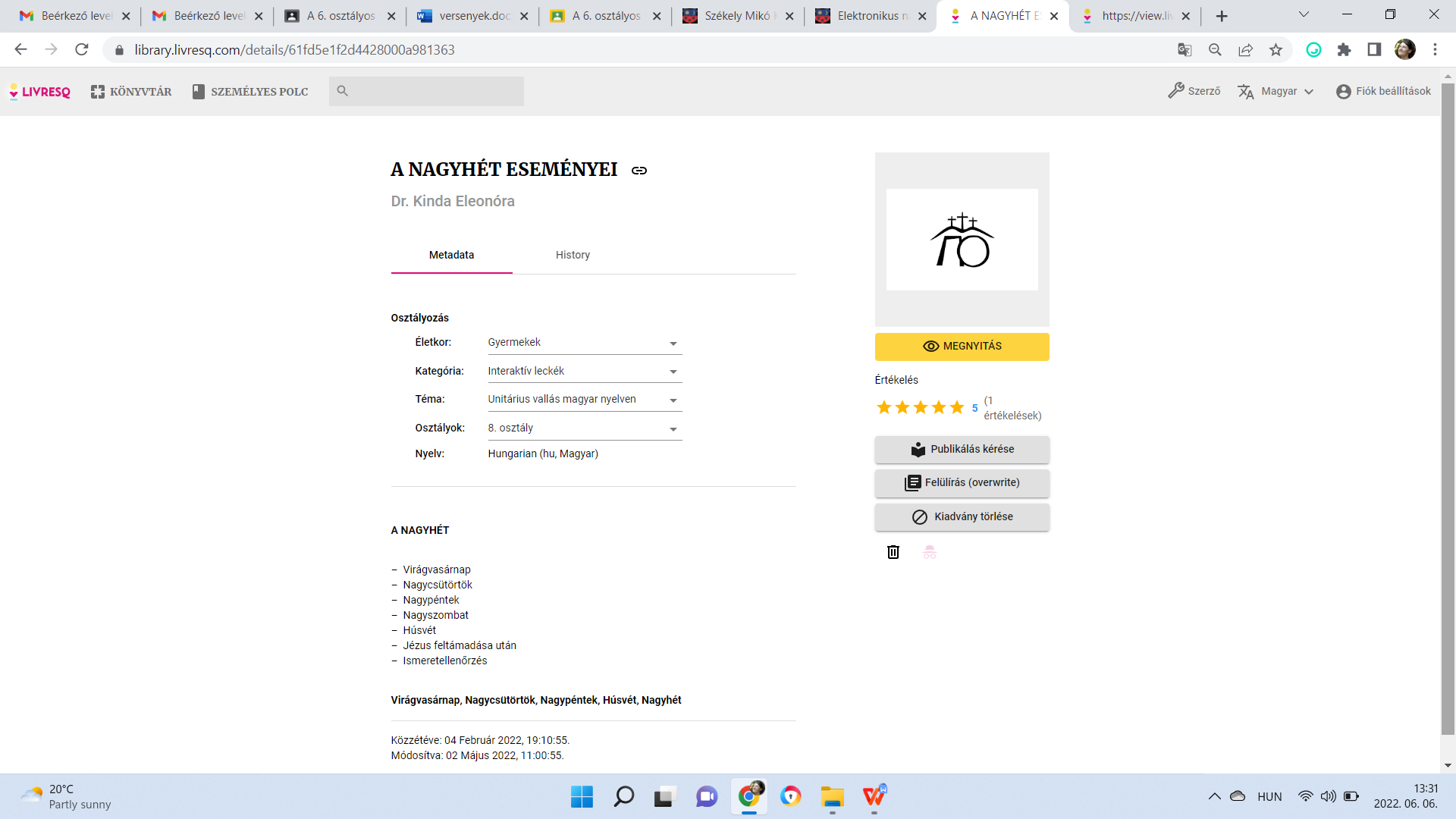 Denumirea materialului digital: A Reformáció (Reforma bisericii)https://library.livresq.com/details/5fd7881b4395010007a5d78f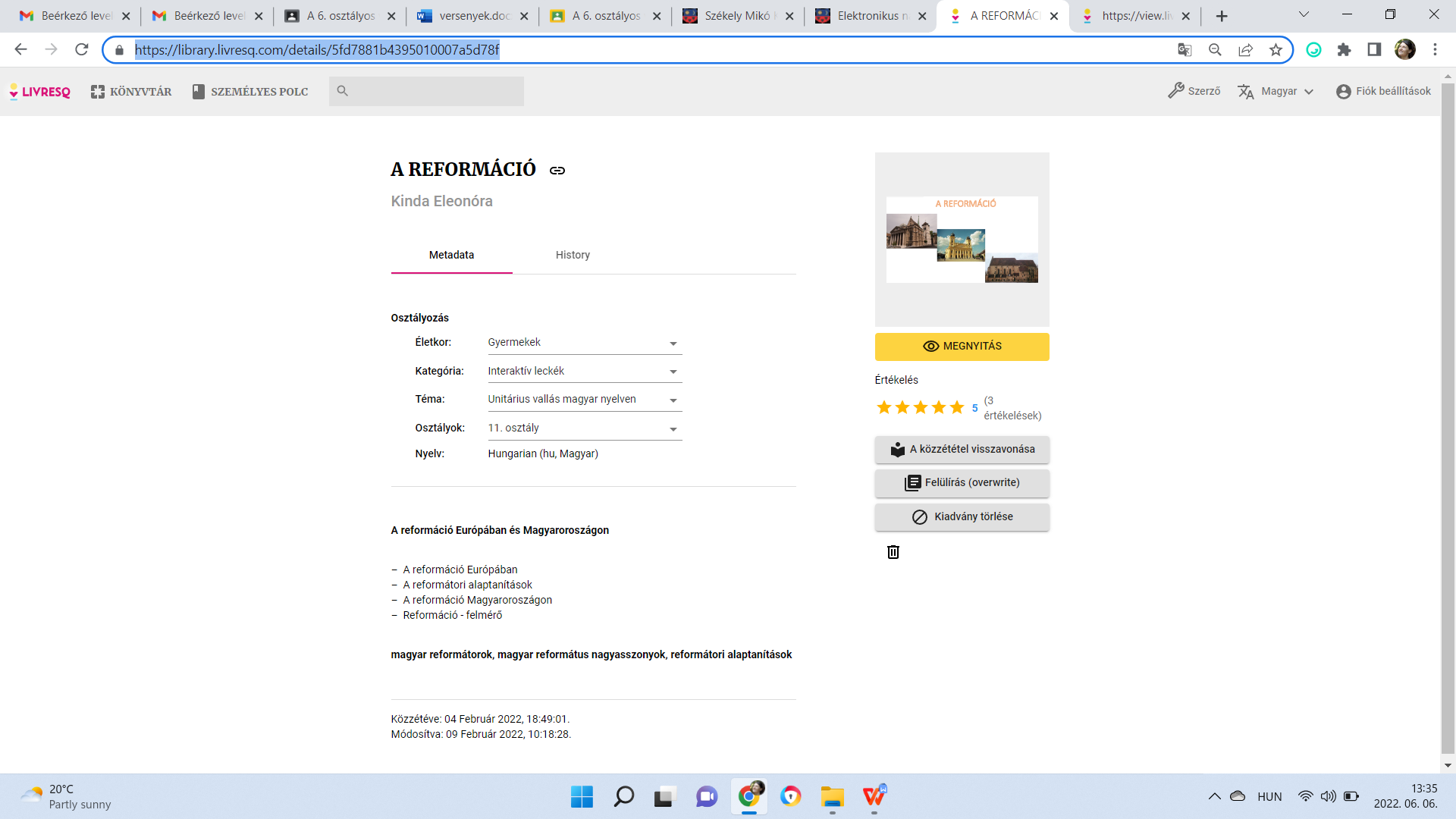 Denumirea materialului digital: Előreformátorok https://library.livresq.com/details/61f827a22d4428000a6fbed5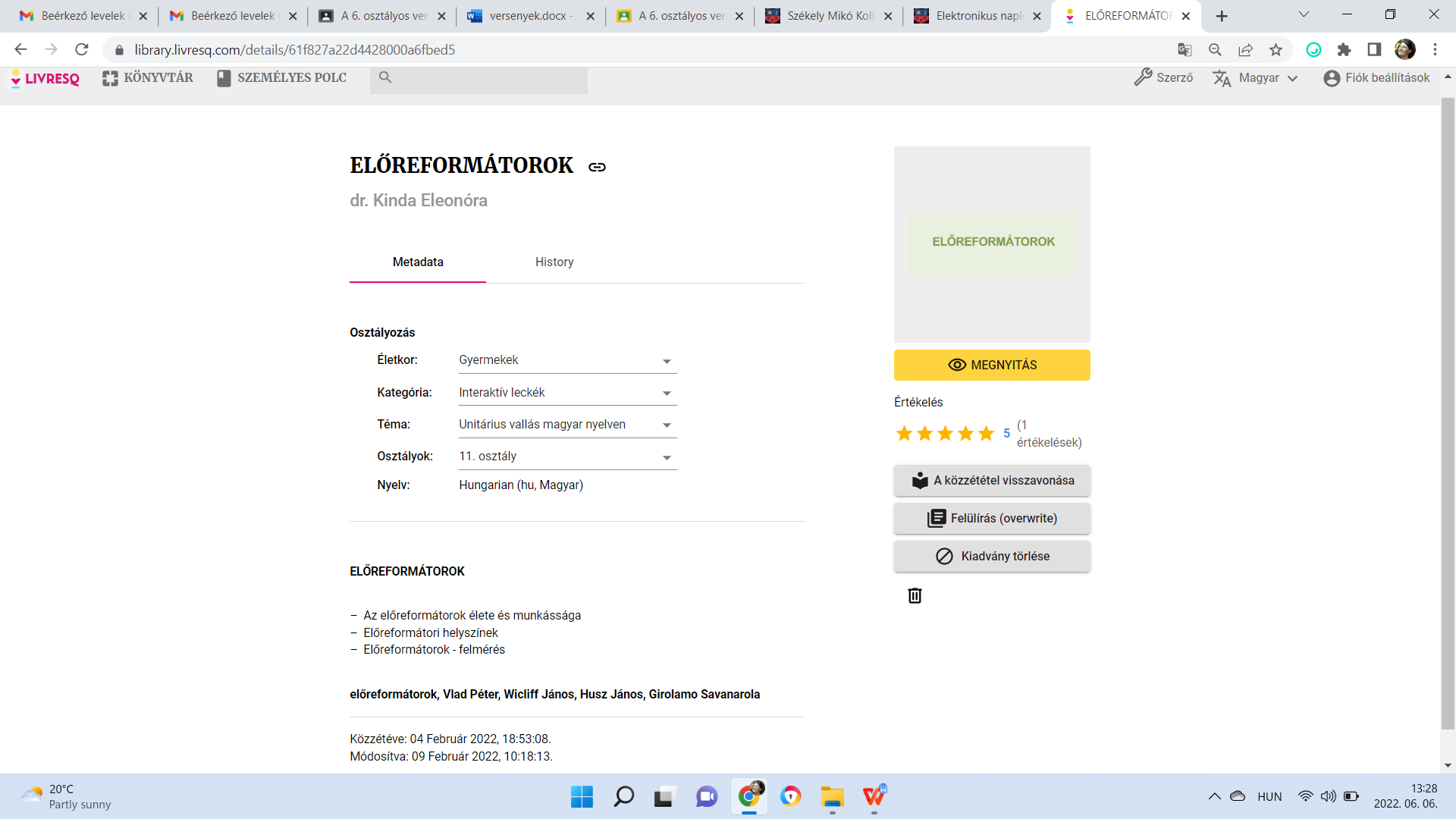 BOOKCREATORDenumirea materialului digital: A teremtés története (Crearea lumii)https://read.bookcreator.com/rgumqIfWtmdrITYGoZY8NBrmCdD3/u3KGSYtoQ-q0-K2yuBaj1g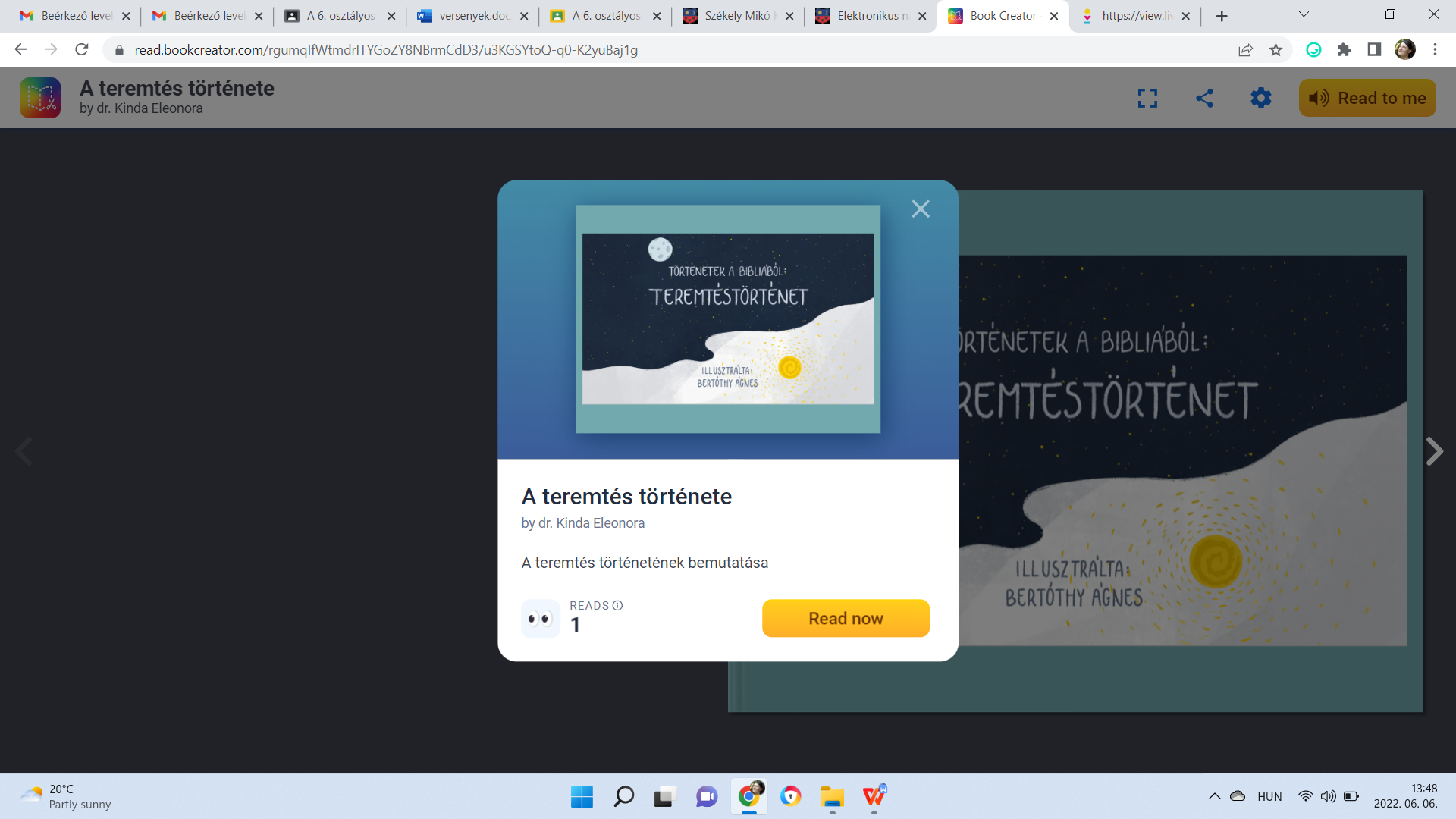 Denumirea materialului digital: Ádám és Éva (Adam şi Eva)https://read.bookcreator.com/rgumqIfWtmdrITYGoZY8NBrmCdD3/035nyHyCSWi--e-L8VM26g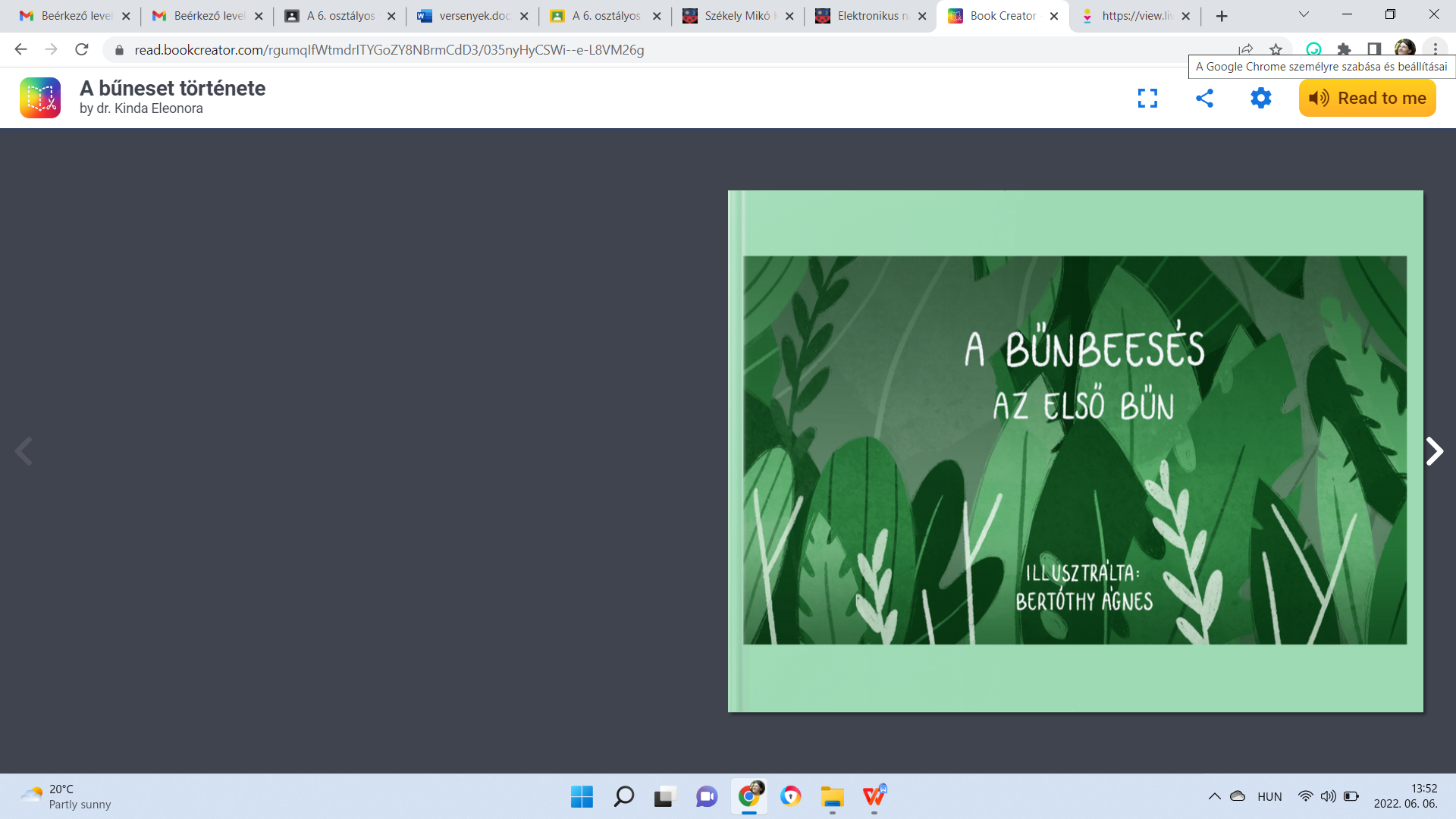 Denumirea materialului digital:Jézus Krisztus születése (Naşterea lui Iisus)https://read.bookcreator.com/CfJqNvH90SevPJCn566vj2a9tJs2/k0_kDKPEQDGw7MDVcKNoKw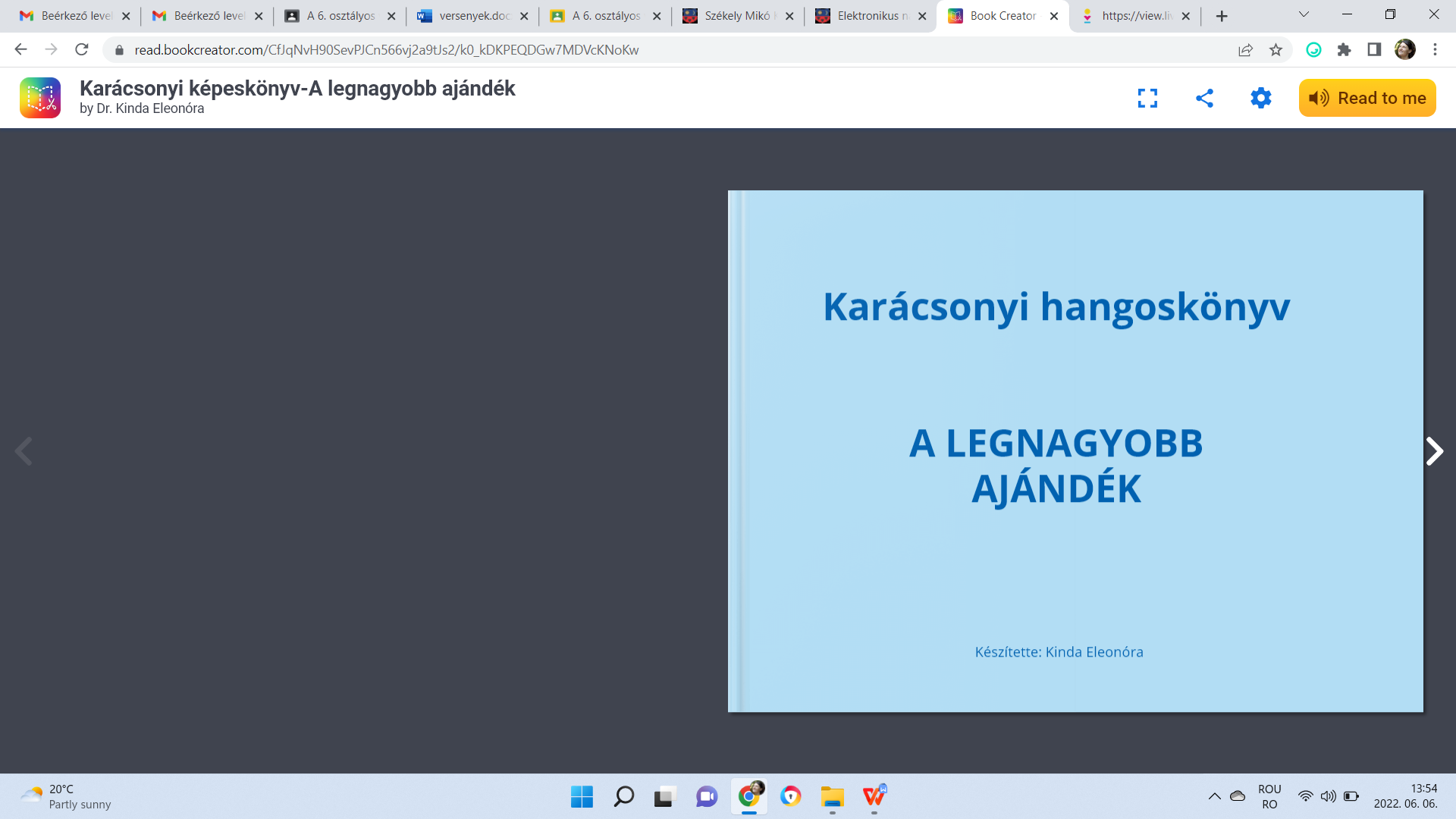 Denumirea materialului digital:Jézus tanítványai (Ucenicii lui Iisus)https://read.bookcreator.com/CfJqNvH90SevPJCn566vj2a9tJs2/B4evlaNXSVavAPM0QgiQcg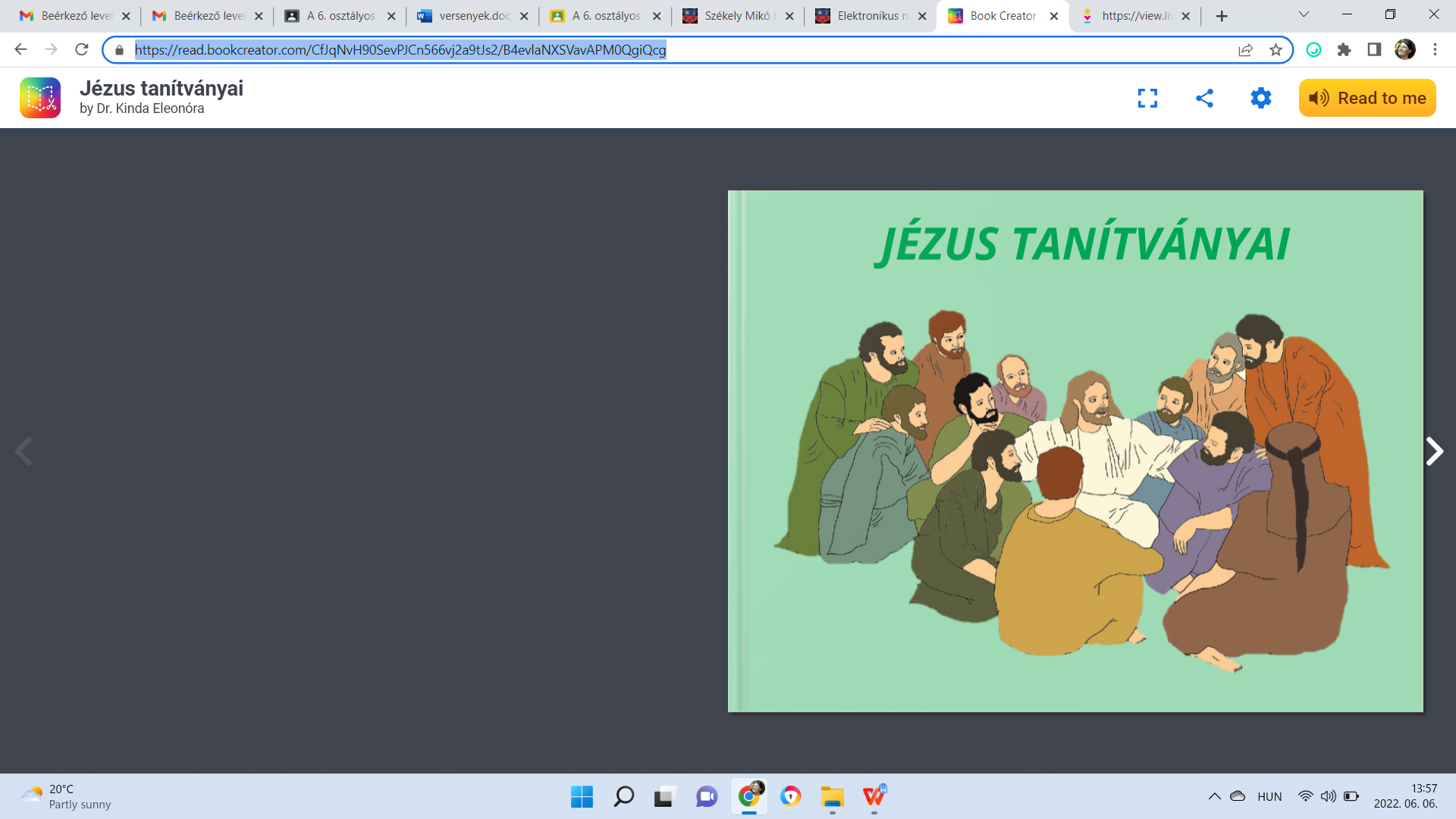 Denumirea materialului digital:A pünkösd ünnepe (Rusaliile)https://read.bookcreator.com/rgumqIfWtmdrITYGoZY8NBrmCdD3/c4h2VisURZW0WStuSgN5ZA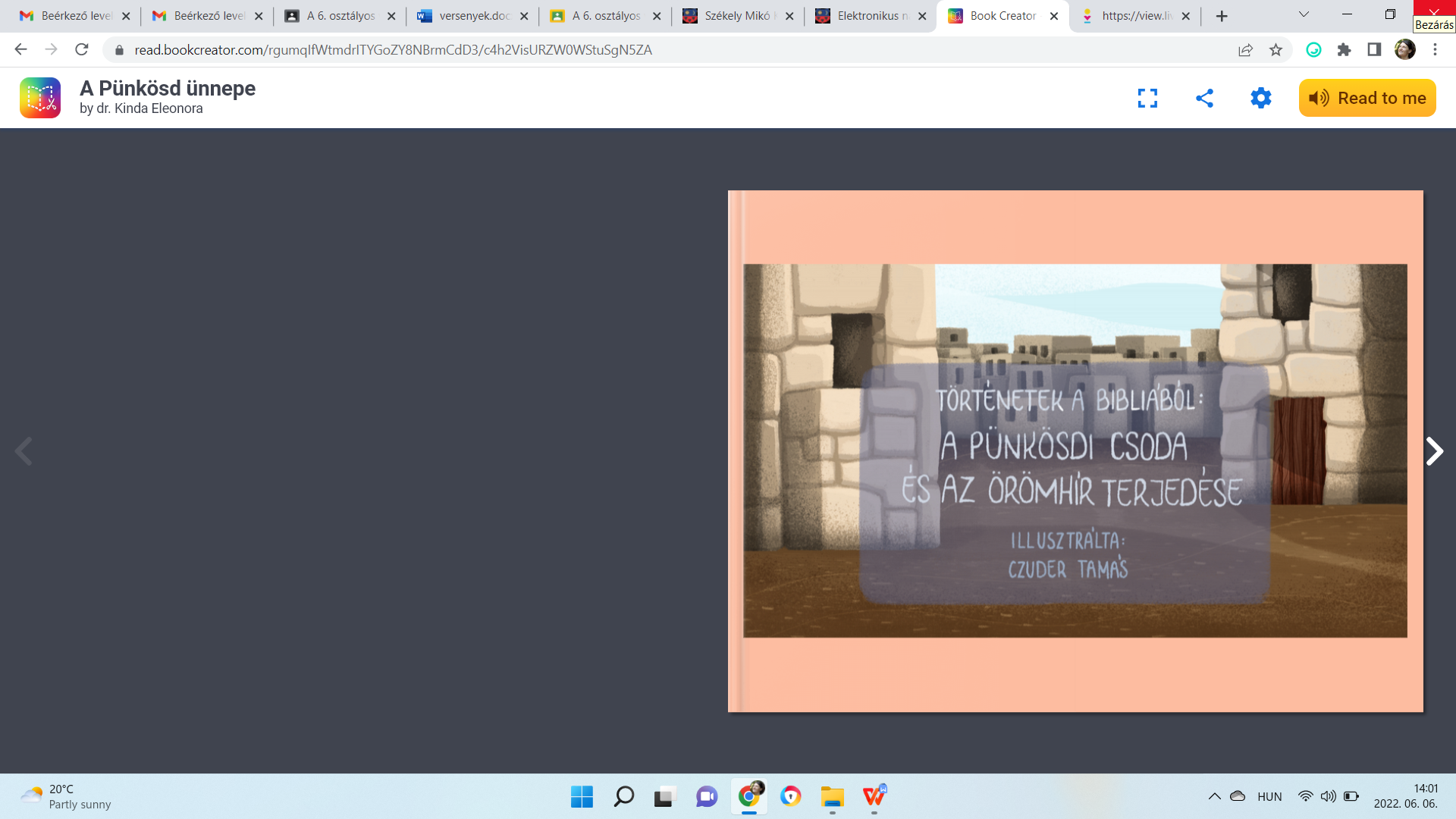 